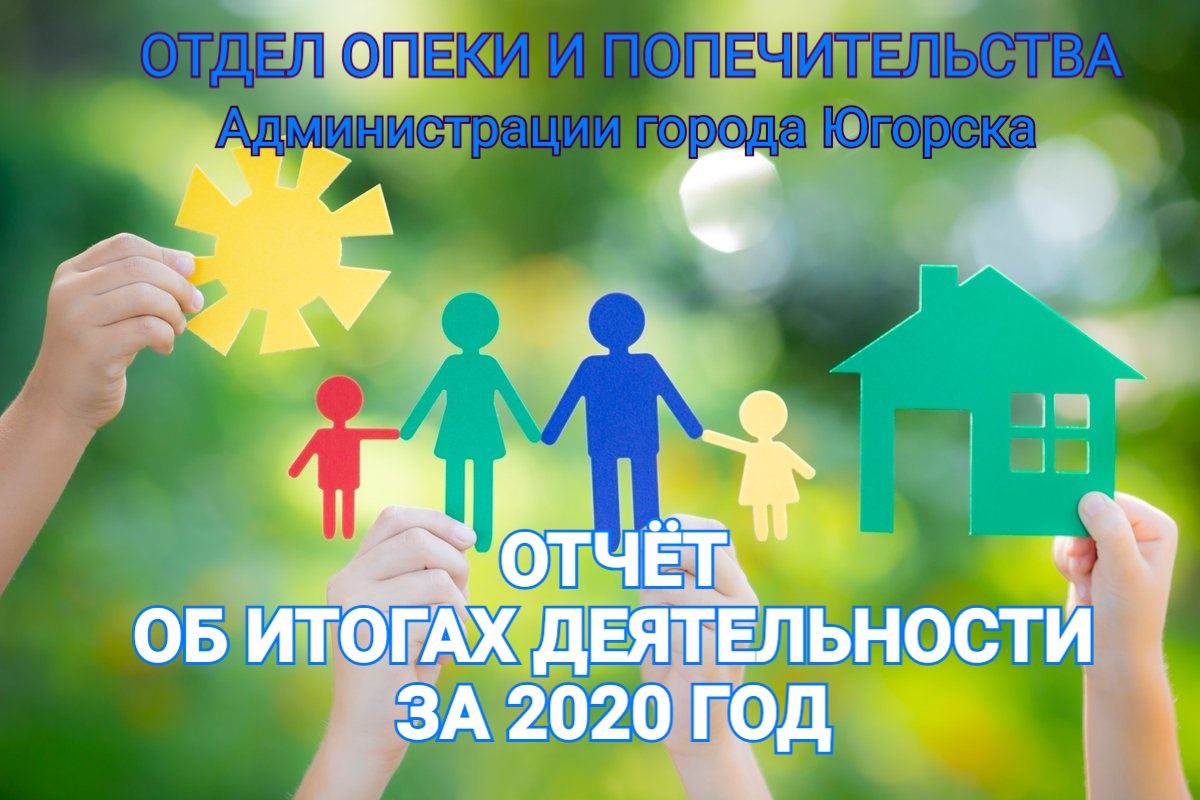 Защита прав и законных интересов детей-сирот и детей,оставшихся без попечения родителей        Защита имущественных и личных неимущественных прав несовершеннолетнихЗащита прав и законных интересов взрослых недееспособных, ограниченно дееспособных гражданУСЫНОВЛЕНИЕЗащита жилищных прав детей-сирот и детей, оставшихся без попечения родителей  РАБОТА  С  КАДРАМИПодбор, учет, информирование и подготовка граждан к выполнению функций опекуна (попечителя), приемного родителя, усыновителяОрганизационно-обеспечивающие мероприятия Находится под опекой (попечительством) всего  142  ребенка (в  78 семьях), в том числе:Организовано участие в конкурсах, акциях  14, с охватом 140 подопечных и 45 опекуновВ приемной семье  86 детей  (36 семей)Оказана правовая помощь опекунам  341Под опекой родственников 56 детей (42 семьи)Принято и проверено 152 отчета опекунов о расходовании средств детей и сохранности имущества Выявлено 2 ребенка, нуждающегося в установлении опеки  Меры по защите права на алименты  35Прибыло из др. территорий  8 детейРазрешено раздельное проживание 4 подопечных по причине обучения в др. городеПроведено плановых проверок условий жизни подопечных  детей  312  Представлено 4 заключения в суды  в защиту подопечных  Проведено внеплановых проверок  16Обеспечена 100% диспансеризация детейВыявлены замечания (нарушения)  в 20 случаяхМеры по сохранности 62 жилых помещений (100% сохранность)Всего дано рекомендаций (требований), разъяснений опекунам (попечителям)    517 Обеспечено 100 % обеспечение социальными гарантиями (пенсии, пособия, компенсации)Осуществлено профилактических посещений семей  50В том числе 100% обеспечение жилыми помещениямиПроведено дополнительно профилактических бесед с детьми и опекунами  в каникулярные периоды, и в связи с карантинными мероприятиями  560Обеспечение 100% сохранение семей для подопечных (отсутствие возвратов и отобраний)Выдано разрешений на сделки с имуществом  369Проведено 50 проверок  о нарушении прав  69 детейДано консультаций по совершению сделок  953Вынесено и представлено в  КДНиЗП  27 заключений о нарушении прав детейНаправлено родителям 93 досудебные претензии по совершенным сделкамОсуществлено выездов в составе Экстренной детской помощи  85Принято и проверено   776 отчетов по совершенным сделкамУчастие в работе Комиссий в защиту детей  60Дано заключений в суд по защите имущества детей  8 с участием в 11 судебных заседаниях по банкротству родителейРассмотрено споров о детях в досудебном порядке  15Защита прав детей в качестве законного представителя  12Дано заключений в суд по спорам о детях  49  с участием в 71 заседании судовВыдано разрешений на вступление в брак   3Достигнуто снижение числа выявленных детей-сирот и детей, оставшихся без попечения родителей,  с 7 до 1Выдано разрешений на уход за нетрудоспособным гражданином  5Достигнуто снижение числа выявленных детей-сирот и детей, оставшихся без попечения родителей,  с 7 до 1Разрешения на трудоустройство  не выдавались ввиду отсутствия возможности трудоустройстваДостигнуто снижение числа выявленных детей-сирот и детей, оставшихся без попечения родителей,  с 7 до 1Выдано разрешений на смену образовательной организации  2Не допущены отказы от детей в роддомеВыдано разрешений на изменение имени  1Отобрания детей у родителей не производилосьНаходится под опекой (попечительством)  73Дано заключений в суд по вопросам признания недееспособности 10 с участием в 35 заседанияхНазначены помощники  13 лицамОказана правовая помощь опекунам  191Выявлено недееспособных и установлена опека  11Проведено дополнительно профилактических бесед в связи с карантинными мероприятиями   300Проведено 119  проверок условий жизни подопечных  и под патронажемОсуществлено профилактических посещений семей  90Выявлены замечания  в отношении 2 лицОбеспечено 100% оказание социальных услугПринято  83 отчета опекунов о сохранности и расходования имущества подопечныхОбеспечено 100 % обеспечение социальными гарантиями (пенсии, пособия, компенсации, программы ИПРА)Всего дано рекомендаций (требований), разъяснений опекунам (попечителям), помощникам    119Обеспечена 100% сохранность жилых помещений и иного имуществаОсуществление функций опекуна в отношении2 лицОбеспечение 100% сохранения семей для подопечных (отсутствие возвратов и отстранений опекунов)Состоит на учете усыновленных  103Дано заключений в суд об обоснованности усыновления  5 с участием в 10 заседаниях На контрольном сопровождении  26  Оказана правовая помощь усыновителям  65 Проведено контрольных обследований  36Проведено дополнительно профилактических бесед в связи с карантинными мероприятиями   54 Актуализировано сведений о получателях выплат  103Обеспечение 100% сохранения семей для усыновленных (отсутствие возвратов и отмены усыновления) Выявлены нарушения условий воспитания  в отношении 1  усыновленногоОбеспечение 100% сохранения семей для усыновленных (отсутствие возвратов и отмены усыновления) Организовано кризисное сопровождение 1 семьи  Обеспечено 100 %  получение социальных гарантий (пенсии, пособия) Состоит на учете лиц от 0 до 14 лет, подлежащих обеспечению жилыми помещениями   46 Состоит в Списке лиц от 14 лет для получения жилья  41Поставлено на учет   6Включено в Список   9Состоит в реестре 62 жилых помещения, подлежащих сохранностиОказана правовая помощь опекунам и лицам из числа детей-сирот  74 Обследовано 88 жилых помещений  Участие в 1 судебном заседании в защиту жилищных прав лица из числа детей-сиротУстановлено 3 факта невозможности проживания в ранее занимаемом жилом помещенииОбеспечено жилыми помещениями 100% лиц из числа детей-сиротОбеспечено жилыми помещениями  9 Не допущено утраты имеющегося жилого помещения у детей-сирот  Участие в приемке жилых помещений от продавца  9 В полной мере обеспечена защита жилищных прав опекунами и органами опеки Вынесено 20 заключений  по вопросу переоформления права пользования жилым помещением лиц из числа детей-сиротОтсутствие судебных решений о понуждении органа опеки и попечительства к восстановлению жилищных прав подопечных Штатная численность  отдела  8 Награждено  (поощрено)  4Стаж работы в отделе опеки более пяти лет  - 4  более 10 лет  -   4  Осуществление наставничества в отношении 10 чел. состоящих в кадровом резервеИмеют высшее образование  8 Проведено антикоррупционных мероприятий  11Прошли курсы повышения квалификации – 6 Обеспечение 100% охвата сотрудников дополнительным образованием Проведено мероприятий, направленных на эмоциональное выгорание – 12, в т.ч. профессиональный тренинг – 1Обеспечена 100% стабильность основного кадрового состава с 2016г.   Участие в 15 семинарах с охватом 8 сотрудниковОтсутствие нарушений по результатам обращений гражданУчастие и победа во Всероссийском, окружном и городском конкурсах профессионального мастерства  3 Отсутствие нарушений закона и дисциплины.Не допущено коррупционных проявлений.  Выдано 12 заключений о возможности быть опекуном недееспособного гражданина Проведено 25 индивидуальных разъяснений кандидатам в опекуны над недееспособнымиВыдано 15 заключений о возможности быть опекуном (усыновителем) над детьми Дано консультаций по вопросу постановки на учет кандидата в опекуны (усыновители)  40Заключено 3 договора с НКО на подготовку граждан Непосредственное участие в подготовке граждан  2 специалиста по 70 часов Выдано сертификатов на обучение  19  Личное участие руководителя отдела в итоговой аттестации 18 гражданПроведено промежуточных аттестаций 18 Обучено с выдачей свидетельств  18 Поставлено на учет кандидатов в опекуны (усыновители) над детьми  20   Отрицательных заключений для передачи детей  2   Изготовлено и размножено более 1000 экз. памяток и буклетов по вопросам опеки и попечительства Проведено 2 проверки НКО, нарушений не допущеноИспользуем информационные ресурсы Инстаграм   https://www.instagram.com/opekaugorsk/ Используем информационные ресурсы Инстаграм   https://www.instagram.com/opekaugorsk/ Одноклассники (профиль) - https://ok.ru/profile/581899939262;  (группа) - https://ok.ru/group/58992420126910ВКонтакте (профиль) - https://vk.com/opekaugorsk ;  (сообщество) - https://vk.com/public198179600;Получено и зарегистрировано   более 4000 входящих документовЗарегистрировано и направлено 3400 исходящих документов Подготовлено документов для заключения 17 муниципальных контрактов  Формирование, ведение, уничтожение номенклатурных дел  114 Проведено внутренних рабочих совещаний 50Участие в окружных совещаниях (ВКС)  34  Подготовлено и направлено отчетов об осуществлении деятельности 470   Внесено сведений в АИС «АИСТ ГБД», «Опека», «ЕГИССО», «Парус» более 5000Обеспечение 100% средствами защиты и профилактики от COVID-19  Обеспечено 100% рабочими местами, оргтехникой     Обеспечение помещением, находящимся в собственности муниципального образования Обеспечение 100% транспортными средствами по запросу  отдела   